Español 3  -  Trabajo de estante del vocabulario 1.1  -   Adónde fuiste y qué hiciste  -  Cartas #1(Spanish 3  -  Shelfwork For Vocabulary 1.1  -  Where Did You Go And What Did You Do   -  Card Sort #1)Empareja las siguientes palabras y frases con las palabras correctas en español. (Match the following words and phrases with the correct words in Spanish.)Español 3  -  Trabajo de estante del vocabulario 1.1  -   Adónde fuiste y qué hiciste  -  Cartas #2(Spanish 3  -  Shelfwork For Vocabulary 1.1  -  Where Did You Go And What Did You Do   -  Card Sort #2)Empareja las siguientes palabras y frases con las palabras correctas en español. (Match the following words and phrases with the correct words in Spanish.)Español 3  -  Trabajo de estante del vocabulario 1.1  -   Adónde fuiste y qué hiciste  -  Cartas #3(Spanish 3  -  Shelfwork For Vocabulary 1.1  -  Where Did You Go And What Did You Do   -  Card Sort #3)Empareja las siguientes palabras y frases con las palabras correctas en español. (Match the following words and phrases with the correct words in Spanish.)Español 3  -  Trabajo de estante del vocabulario 1.1  -   Adónde fuiste y qué hiciste  -  Cartas #4(Spanish 3  -  Shelfwork For Vocabulary 1.1  -  Where Did You Go And What Did You Do   -  Card Sort #4)Empareja las siguientes palabras y frases con las palabras correctas en español. (Match the following words and phrases with the correct words in Spanish.)Español 3  -  Trabajo de estante del vocabulario 1.1  -   Adónde fuiste y qué hiciste  -  Cartas #5(Spanish 3  -  Shelfwork For Vocabulary 1.1  -  Where Did You Go And What Did You Do   -  Card Sort #5)Empareja las siguientes preguntas con las respuestas correctas en español. (Match the following questions and answers in Spanish.)Español 3  -  Trabajo de estante del vocabulario 1.1  -   Adónde fuiste y qué hiciste  -  Cartas #6(Spanish 3  -  Shelfwork For Vocabulary 1.1  -  Where Did You Go And What Did You Do   -  Card Sort #6)Empareja las siguientes imágenes con las palabras correctas en español. (Match the following images with the correct words in Spanish.)Español 3  -  Trabajo de estante del vocabulario 1.1  -   Adónde fuiste y qué hiciste  -  Piedra, papel, o tijeras(Spanish 3  -  Shelfwork For Vocabulary 1.1  -  Where Did You Go And What Did You Do   -  Rock, Paper, Scissors)Jugar Piedra, papel, o tijeras con una o dos personas; tienen que jugarlo nueve rondas. Para jugar todos dicen: “uno, dos, tres..” y después la cosa que van a emplear, por ejemplo: “Uno, dos, tres, ¡piedra!” El que gana tiene que decir “¡Piedra vence a tijeras!”, por ejemplo. Si es un empate, digan “¡Empate!” (Play Rock, Paper, Scissors with one or two other people; you have to play it 9 rounds. To play, everybody says: “uno, dos, tres..” and then they say the thing they are employing, for example: “Uno, dos, tres, ¡piedra!” The person who wins has to say: “¡Piedra vence a tijeras!”, for example. If it’s a tie say “¡Empate!”)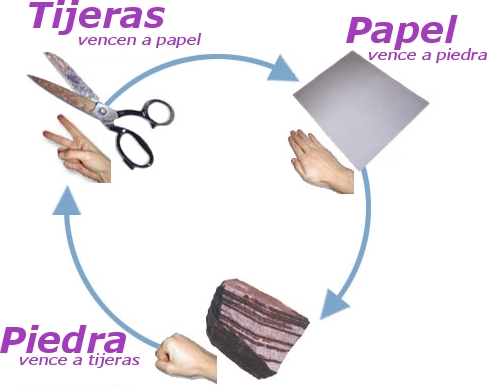 Español 3  -  Trabajo de estante del vocabulario 1.1  -   Adónde fuiste y qué hiciste  -  Lucha libre(Spanish 3  -  Shelfwork For Vocabulary 1.1  -  Where Did You Go And What Did You Do   -  Lucha libre)Jugar lucha libre contra otra persona en la mesa baja: (Play lucha libre with another person at the low table:)Para empezar, contar en español “1, 2, 3, 4, 5…¡Voy a ganar!” (To start, count in Spanish “uno, dos, tres, cuatro, cinco…¡Voy a ganar!”)La primera persona que quita la máscara a la otra gana. (The first person to take the mask off the other wins.)El que gana grita: “¡Gané!” (The winner shouts: “¡Gané!”)El que pierde murmura: “Perdí…” (The loser murmurs: “Perdí…”)Español 3  -  Trabajo de estante del vocabulario 1.1  -   Adónde fuiste y qué hiciste  -  Dibujar(Spanish 3  -  Shelfwork For Vocabulary 1.1  -  Where Did You Go And What Did You Do   -   Draw)Dibuja siete de las siguientes cosas y escribe las palabras de las cosas en español al lado de las cosas. (Draw 7 of the following things and write the Spanish words for the things next to the things.)Español 3  -  Trabajo de estante del vocabulario 1.1  -   Adónde fuiste y qué hiciste  -  Dibujar(Spanish 3  -  Shelfwork For Vocabulary 1.1  -  Where Did You Go And What Did You Do   -   Draw)Dibuja siete de las siguientes cosas y escribe las palabras de las cosas en español al lado de las cosas. (Draw 7 of the following things and write the Spanish words for the things next to the things.)Español 3  -  Trabajo de estante del vocabulario 1.1  -   Adónde fuiste y qué hiciste  -  Dibujar(Spanish 3  -  Shelfwork For Vocabulary 1.1  -  Where Did You Go And What Did You Do   -   Draw)Dibuja siete de las siguientes cosas y escribe las palabras de las cosas en español al lado de las cosas. (Draw 7 of the following things and write the Spanish words for the things next to the things.)Español 3  -  Trabajo de estante del vocabulario 1.1  -   Adónde fuiste y qué hiciste  -  Bingo(Spanish 3  -  Shelfwork For Vocabulary 1.1  -  Where Did You Go And What Did You Do   -  Bingo)Jugar Bingo con dos, tres, o cuatro otras personas. Necesitan un líder que dirá las palabras en inglés en voz alta en orden aleatorio. Los jugadores van a escribir 24 de las palabras de esta lista en español en el cartón. El 1º jugador que marca cinco palabras con una X, sean horizontales, verticales, o diagonales, gana y se convierte en la mejor persona en el grupo y en toda la clase. (Play Bingo with two, three, or four other people. You need a leader who will say the words in English out loud in a random order. The players will write 24 words from the following list in Spanish on their board. The 1st player to X out five words, either horizontally, vertically, or diagonally, wins and becomes the best person in the group and in the whole class.)Español 3  -  Trabajo de estante del vocabulario 1.1  -   Adónde fuiste y qué hiciste  -  Ahorcado(Spanish 3  -  Shelfwork For The Lesson On Vocabulary 1.1  -  Where Did You Go And What Did You Do   -  Hangman)Jugar Ahorcado con las palabras de este vocabulario que necesites practicar, con una, dos, o tres otras personas. Todos tienen que preguntar por lo menos tres palabras y también adivinar por lo menos tres palabras. Tienen que decir las letras en español. Si necesitas una mini lección sobre cómo se juega, pídesela a don Andrés. (Play Hangman with whichever words from this vocabulary that you need to practice, with 1, 2, or 3 other people. Everybody has to ask at least 3 words and guess at least 3 words. You have to say the letters out loud in Spanish. If you need a mini lesson on how to play, ask don Andrés for one.)Español 3  -  Trabajo de estante del vocabulario 1.1  -   Adónde fuiste y qué hiciste  -  Ahorcado(Spanish 3  -  Shelfwork For The Lesson On Vocabulary 1.1  -  Where Did You Go And What Did You Do   -  Hangman)Jugar Ahorcado con las palabras de este vocabulario que necesites practicar, con una, dos, o tres otras personas. Todos tienen que preguntar por lo menos tres palabras y también adivinar por lo menos tres palabras. Tienen que decir las letras en español. Si necesitas una mini lección sobre cómo se juega, pídesela a don Andrés. (Play Hangman with whichever words from this vocabulary that you need to practice, with 1, 2, or 3 other people. Everybody has to ask at least 3 words and guess at least 3 words. You have to say the letters out loud in Spanish. If you need a mini lesson on how to play, ask don Andrés for one.)Español 3  -  Trabajo de estante del vocabulario 1.1  -   Adónde fuiste y qué hiciste  -  Cantar(Spanish 3  -  Shelfwork For The Lesson On Vocabulary 1.1  -  Where Did You Go And What Did You Do   -  Sing)En grupos de dos o menos, canta y graba (con la grabadora pequeña que tiene don Andrés) una de estas opciones:toda la letra de una canción en español que te gusta una canción que tú escribes en español con este vocabulariouna canción originalmente en inglés pero cuya letra encontraste traducida al español (nunca puedes usar google translate) (In groups of two or fewer, sing and record [with the little recorder that don Andrés has] one of these options:all the lyrics to a song in Spanish that you likea song in Spanish that you write using this vocabularya song originally in English but whose lyrics you found translated into Spanish [you can never use google translate])Español 3  -  Trabajo de estante del vocabulario 1.1  -   Adónde fuiste y qué hiciste  -  Quizlet(Spanish 3  -  Shelfwork For Vocabulary 1.1  -  Where Did You Go And What Did You Do   -  Quizlet)Usando Quizlet, crea cartas educativas en inglés y español de todas las palabras de las secciones de “Viajar” y “Qué llevar” y “El clima / El tiempo” y “Comprar cosas” y “Los viajes negativos” y “Cosas para ver” y “La experiencia” y “Los números ordinales” en los apuntes; luego compártelas con don Andrés. (Using Quizlet, create flashcards in English and Spanish of all the words in the “Viajar” and “Qué llevar” and “El clima / El tiempo” and “Comprar cosas” and “Los viajes negativos” and “Cosas para ver” and “La experiencia” and “Los números ordinales” sections of the notes; then share them with don Andrés.)Español 3  -  Trabajo de estante del vocabulario 1.1  -   Adónde fuiste y qué hiciste  -  Quizlet(Spanish 3  -  Shelfwork For Vocabulary 1.1  -  Where Did You Go And What Did You Do   -  Quizlet)Usando Quizlet, crea cartas educativas en inglés y español de todas las palabras de las secciones de “Viajar” y “Qué llevar” y “El clima / El tiempo” y “Comprar cosas” y “Los viajes negativos” y “Cosas para ver” y “La experiencia” y “Los números ordinales” en los apuntes; luego compártelas con don Andrés. (Using Quizlet, create flashcards in English and Spanish of all the words in the “Viajar” and “Qué llevar” and “El clima / El tiempo” and “Comprar cosas” and “Los viajes negativos” and “Cosas para ver” and “La experiencia” and “Los números ordinales” sections of the notes; then share them with don Andrés.)Español 3  -  Trabajo de estante del vocabulario 1.1  -   Adónde fuiste y qué hiciste  -  Quizlet(Spanish 3  -  Shelfwork For Vocabulary 1.1  -  Where Did You Go And What Did You Do   -  Quizlet)Usando Quizlet, crea cartas educativas en inglés y español de todas las palabras de las secciones de “Viajar” y “Qué llevar” y “El clima / El tiempo” y “Comprar cosas” y “Los viajes negativos” y “Cosas para ver” y “La experiencia” y “Los números ordinales” en los apuntes; luego compártelas con don Andrés. (Using Quizlet, create flashcards in English and Spanish of all the words in the “Viajar” and “Qué llevar” and “El clima / El tiempo” and “Comprar cosas” and “Los viajes negativos” and “Cosas para ver” and “La experiencia” and “Los números ordinales” sections of the notes; then share them with don Andrés.)Español 3  -  Trabajo de estante del vocabulario 1.1  -   Adónde fuiste y qué hiciste  -  Quizlet(Spanish 3  -  Shelfwork For Vocabulary 1.1  -  Where Did You Go And What Did You Do   -  Quizlet)Usando Quizlet, crea cartas educativas en inglés y español de todas las palabras de las secciones de “Viajar” y “Qué llevar” y “El clima / El tiempo” y “Comprar cosas” y “Los viajes negativos” y “Cosas para ver” y “La experiencia” y “Los números ordinales” en los apuntes; luego compártelas con don Andrés. (Using Quizlet, create flashcards in English and Spanish of all the words in the “Viajar” and “Qué llevar” and “El clima / El tiempo” and “Comprar cosas” and “Los viajes negativos” and “Cosas para ver” and “La experiencia” and “Los números ordinales” sections of the notes; then share them with don Andrés.)Español 3  -  Trabajo de estante del vocabulario 1.1  -   Adónde fuiste y qué hiciste  -  Crucigrama(Spanish 3  -  Shelfwork For Vocabulary 1.1  -  Where Did You Go And What Did You Do   -  Crossword)Hacer este crucigrama sobre viajar. (Do this crossword on traveling.)Español 3  -  Trabajo de estante del vocabulario 1.1  -   Adónde fuiste y qué hiciste  -  Traducir(Spanish 3  -  Shelfwork For Vocabulary 1.1  -  Where Did You Go And What Did You Do   -  Translate)Traducir estas oraciones al español. (Translate these sentences into Spanish.)Where did you go on vacation?I went to Alabama.How was it?It was awesome and scary and horrible and fun.What did you do?I went to a volcano and stayed in a canoe.What did you see?I saw islands and islands and buses and statues and bonfires.What was the weather like?It rained and snowed and was hot and cold.Did you have an emergency?Yes, I got lost and forgot my clothes. And I vomited.Español 3  -  Trabajo de estante del vocabulario 1.1  -   Adónde fuiste y qué hiciste  -  Traducir(Spanish 3  -  Shelfwork For Vocabulary 1.1  -  Where Did You Go And What Did You Do   -  Translate)Traducir estas oraciones al español. (Translate these sentences into Spanish.)Where did you go on vacation?I went to Alabama.How was it?It was awesome and scary and horrible and fun.What did you do?I went to a volcano and stayed in a canoe.What did you see?I saw islands and islands and buses and statues and bonfires.What was the weather like?It rained and snowed and was hot and cold.Did you have an emergency?Yes, I got lost and forgot my clothes. And I vomited.Español 3  -  Trabajo de estante del vocabulario 1.1  -   Adónde fuiste y qué hiciste  -  Símbolos de gramática(Spanish 3  -  Shelfwork For Vocabulary 1.1  -  Where Did You Go And What Did You Do   -  Grammar Symbols)Dibujar y colorear el símbolo de gramática correcto encima de las palabras de estas oraciones. (Draw and color the correct grammar symbol over the words in these sentences.)Fui 	a	 las 	montañas	 y	 vomité		 dos 	veces.¿Fuiste	 a 	la	 casada 	en 	el 	volcán	 para	 dormir?¿Lo	 pasaste	 bien	 o 	no	 y 	por 	qué?Tomé 	un 	barco	 y 	un 	tren	 y 	el 	autobús. Luego 		me	 teletransporté.Llevé 	la	 tienda	 de	 campaña	 al 	río.Español 3  -  Trabajo de estante del vocabulario 1.1  -   Adónde fuiste y qué hiciste  -  Conjugar #1(Spanish 3  -  Shelfwork For Vocabulary 1.1  -  Where Did You Go And What Did You Do   -  Conjugate #1)Escribir las formas correctas del pretérito de los siguientes verbos en español. (Write the correct forms of the following verbs in the preterit in Spanish.) Español 3  -  Trabajo de estante del vocabulario 1.1  -   Adónde fuiste y qué hiciste  -  Conjugar #2(Spanish 3  -  Shelfwork For Vocabulary 1.1  -  Where Did You Go And What Did You Do   -  Conjugate #2)Escribir las formas correctas del pretérito de los siguientes verbos en español. (Write the correct forms of the following verbs in the preterit in Spanish.) Español 3  -  Trabajo de estante del vocabulario 1.1  -   Adónde fuiste y qué hiciste  -  Conjugar en la computadora(Spanish 3  -  Shelfwork For Vocabulary 1.1  -  Where Did You Go And What Did You Do   -  Conjugate On The Computer)Ve a la página es.conjug.com; selecciona “Pretérito” y conjuga los siguientes verbos por lo menos 23 veces: (Go to the site es.conjug.com; select “Pretérito” and conjugate the following verbs at least 23 times:)Español 3  -  Trabajo de estante del vocabulario 1.1  -   Adónde fuiste y qué hiciste  -  Conjugar en la computadora(Spanish 3  -  Shelfwork For Vocabulary 1.1  -  Where Did You Go And What Did You Do   -  Conjugate On The Computer)Ve a la página es.conjug.com; selecciona “Pretérito” y conjuga los siguientes verbos por lo menos 23 veces: (Go to the site es.conjug.com; select “Pretérito” and conjugate the following verbs at least 23 times:)Español 3  -  Trabajo de estante del vocabulario 1.1  -   Adónde fuiste y qué hiciste  -  Conjugar en la computadora(Spanish 3  -  Shelfwork For Vocabulary 1.1  -  Where Did You Go And What Did You Do   -  Conjugate On The Computer)Ve a la página es.conjug.com; selecciona “Pretérito” y conjuga los siguientes verbos por lo menos 23 veces: (Go to the site es.conjug.com; select “Pretérito” and conjugate the following verbs at least 23 times:)Español 3  -  Trabajo de estante del vocabulario 1.1  -   Adónde fuiste y qué hiciste  -  Conjugar en la computadora(Spanish 3  -  Shelfwork For Vocabulary 1.1  -  Where Did You Go And What Did You Do   -  Conjugate On The Computer)Ve a la página es.conjug.com; selecciona “Pretérito” y conjuga los siguientes verbos por lo menos 23 veces: (Go to the site es.conjug.com; select “Pretérito” and conjugate the following verbs at least 23 times:)Español 3  -  Trabajo de estante del vocabulario 1.1  -   Adónde fuiste y qué hiciste  -  Actividad auditiva(Spanish 3  -  Shelfwork For Vocabulary 1.1  -  Where Did You Go And What Did You Do   -  Listening Activity)Mira estos videos y escribe las palabras que faltan sin mirar la transcripción. (Watch these videos and write the missing words without looking at the transcription.)tinyurl.com/y5cd6wvm“Hola, soy Amaya y soy de España. La pregunta es: ¿Prefieres _____________ de vacaciones al mar o a la _____________? Bueno, yo... me gustan mucho las dos cosas, tanto la _____________ como la montaña. Pero el sitio donde _____________ no tiene playa y sí que tenemos un montón de montañas a las que puedo ir bastante a menudo, por lo menos el _____________ _____________ _____________. Así que cuando preparo unas _____________ para pasar varios días lejos de casa pues suelo elegir lugares con playa, con costa. Me gusta muchísimo el _____________, me encanta pasear por la playa, bañarme, bucear, así que disfruto mucho en los lugares con playa.”tinyurl.com/y3x55ege“Hola. Mi nombre es Sorie y la pregunta de hoy es: ¿Cuál fue el último _____________ que tomaste con tu familia? El último viaje que yo _____________ con mi familia, bueno, con mi esposo, _____________ para nuestra luna de miel. Los dos _____________ a San Francisco, en los Estados Unidos. Hace tiempo que los dos queríamos ir a esta _____________. Nos gusta mucho el arte y la _____________ y, bueno, esta ciudad tiene todo esto. Además, fuimos al norte de San Francisco, a la naturaleza. Fuimos al mar y fuimos a los _____________ donde hay unos árboles ¡tan grandes!, es impresionante. Nos hospedamos en un _____________ muy bonito, con un pequeño _____________. La verdad se los recomiendo. San Francisco es muy bello.”tinyurl.com/y576kk3s“Hola, mi nombre es Gabi, soy de Argentina y la pregunta es: Si me gusta _____________. La _____________ es que sí, me gusta mucho viajar, creo que a la mayoría de las personas les gusta viajar y _____________ diferentes partes de su _____________ y de otras partes del _____________. En lo personal, me ha tocado viajar a países cerca de Argentina, como por ejemplo, Brasil, Uruguay, Paraguay y es una _____________ muy linda que se las recomiendo a todos, y también conocer _____________ país, el país de cada uno, que siempre es una experiencia _____________. ¿Estás de acuerdo?”Español 3  -  Trabajo de estante del vocabulario 1.1  -   Adónde fuiste y qué hiciste  -  Canción(Spanish 3  -  Shelfwork For The Lesson On Vocabulary 1.1  -  Where Did You Go And What Did You Do   -  Song)Escucha esta canción y escribe las palabras que faltan. (Listen to this song and write the missing words.)Artista: Profesor PopsnuggleCanción: Me gusta hacer turismoPaís: EspañaGénero: Pop de los 60tinyurl.com/y5ue7qjcMe gusta hacer turismo,Es algo estimulante.Es una emocionante manera de aprender._____________ sus problemas,No piense en los negocios,Y déjele a su socioEl _____________ y el haber.Relájese en la arena,Consígase un flirteo,Y sienta el cosquilleoDel _____________ sobre su piel.Y _____________ por la noche,Con un whisky delante,Descanse en el sedante sillón de un buen hotel.Me gusta hacer turismo,Olvide sus _____________Y déjele a su socioEl deber y el haber._____________ en la arena,Consígase un flirteo,Y sienta el cosquilleoDel sol sobre su _____________.Y luego por la noche,Con un whisky delante.Descanse en el sedante sillón de un buen _____________.Me gusta hacer _____________,Olvide sus _____________Y déjele a su socio el deber y haber.Español 3  -  Trabajo de estante del vocabulario 1.1  -   Adónde fuiste y qué hiciste  -  Canción(Spanish 3  -  Shelfwork For The Lesson On Vocabulary 1.1  -  Where Did You Go And What Did You Do   -  Song)ControlMe gusta hacer turismo,Es algo estimulante.Es una emocionante manera de aprender.Olvide sus problemas,No piense en los negocios,Y déjele a su socioEl deber y el haber.Relájese en la arena,Consígase un flirteo,Y sienta el cosquilleoDel sol sobre su piel.Y luego por la noche,Con un whisky delante,Descanse en el sedante sillón de un buen hotel.Me gusta hacer turismo,Olvide sus problemasY déjele a su socioEl deber y el haber.Relájese en la arena,Consígase un flirteo,Y sienta el cosquilleoDel sol sobre su piel.Y luego por la noche,Con un whisky delante.Descanse en el sedante sillón de un buen hotel.Me gusta hacer turismo,Olvide sus problemasY déjele a su socio el deber y haber.Español 3  -  Trabajo de estante del vocabulario 1.1  -   Adónde fuiste y qué hiciste  -  Grabar vocabulario(Spanish 3  -  Shelfwork For Vocabulary 1.1  -  Where Did You Go And What Did You Do   -  Record Vocabulary)Grabarte diciendo todas las palabras de vocabulario en español de todas las secciones de los apuntes, repitiéndolas dos veces. (Record yourself saying out loud all the words in Spanish from all the sections in the notes, repeating them all twice.)Español 3  -  Trabajo de estante del vocabulario 1.1  -   Adónde fuiste y qué hiciste  -  Grabar vocabulario(Spanish 3  -  Shelfwork For Vocabulary 1.1  -  Where Did You Go And What Did You Do   -  Record Vocabulary)Grabarte diciendo todas las palabras de vocabulario en español de todas las secciones de los apuntes, repitiéndolas dos veces. (Record yourself saying out loud all the words in Spanish from all the sections in the notes, repeating them all twice.)Español 3  -  Trabajo de estante del vocabulario 1.1  -   Adónde fuiste y qué hiciste  -  Grabar vocabulario(Spanish 3  -  Shelfwork For Vocabulary 1.1  -  Where Did You Go And What Did You Do   -  Record Vocabulary)Grabarte diciendo todas las palabras de vocabulario en español de todas las secciones de los apuntes, repitiéndolas dos veces. (Record yourself saying out loud all the words in Spanish from all the sections in the notes, repeating them all twice.)Español 3  -  Trabajo de estante del vocabulario 1.1  -   Adónde fuiste y qué hiciste  -  Grabar respuestas(Spanish 3  -  Shelfwork For Vocabulary 1.1  -  Where Did You Go And What Did You Do   -  Record Answers)Grabarte contestando estas preguntas en español. (Record yourself answering these questions in Spanish.)Español 3  -  Trabajo de estante del vocabulario 1.1  -   Adónde fuiste y qué hiciste  -  Grabar preguntas(Spanish 3  -  Shelfwork For Vocabulary 1.1  -  Where Did You Go And What Did You Do   -  Record Questions)Grabarte preguntado preguntas en español para estas respuestas. (Record yourself asking questions in Spanish for these answers.)Español 3  -  Trabajo de estante del vocabulario 1.1  -   Adónde fuiste y qué hiciste  -  Grabar una conversación(Spanish 3  -  Shelfwork For Vocabulary 1.1  -  Where Did You Go And What Did You Do   -  Record A Conversation)Grabar una conversación preguntando y después contestando estas preguntas en español con otra persona. (Record a conversation asking and then answering these questions in Spanish with another person.)Español 3  -  Trabajo de estante del vocabulario 1.1  -   Adónde fuiste y qué hiciste  -  Grabar una conversación(Spanish 3  -  Shelfwork For Vocabulary 1.1  -  Where Did You Go And What Did You Do   -  Record A Conversation)Grabar una conversación preguntando y después contestando estas preguntas en español con otra persona. (Record a conversation asking and then answering these questions in Spanish with another person.)Español 3  -  Trabajo de estante del vocabulario 1.1  -   Adónde fuiste y qué hiciste  -  Grabar otra conversación(Spanish 3  -  Shelfwork For Vocabulary 1.1  -  Where Did You Go And What Did You Do   -  Record Another Conversation)Grabar otra conversación preguntando y después contestando estas preguntas en español con otra persona. (Record another conversation asking and then answering these questions in Spanish with another person.)Español 3  -  Trabajo de estante del vocabulario 1.1  -   Adónde fuiste y qué hiciste  -  Grabar otra conversación(Spanish 3  -  Shelfwork For Vocabulary 1.1  -  Where Did You Go And What Did You Do   -  Record Another Conversation)Grabar otra conversación preguntando y después contestando estas preguntas en español con otra persona. (Record another conversation asking and then answering these questions in Spanish with another person.)Español 3  -  Trabajo de estante del vocabulario 1.1  -   Adónde fuiste y qué hiciste  -  Cuento de Juan(Spanish 3  -  Shelfwork For Vocabulary 1.1  -  Where Did You Go And What Did You Do   -  Juan Story)Lee el siguiente cuento y contesta las preguntas que siguen en español. (Read the following story and answer the questions after in Spanish.)Un día Juan se despertó perdido.“¿Dónde estoy? ¿¿Qué ropa estoy vistiendo?? ¿¿¿Cuál es ese olor???”De repente apareció un pingüino enorme a su lado.“¡Buenos días Juan!” le dijo el pingüino.“¡¡¡Arrrggghhh!!!” gritó Juan, “¿¡Quién eres tú!? ¿¿¡¡Qué quieres!!?? ¿¿¿¡¡¡Cómo sabes hablar!!!???”“Uf, me has dado tantas preguntas que contestar…mmm…¿dónde empiezo?” se preguntó distraídamente el pingüino.“¿¡!?” gritó y preguntó Juan.“Ah, ahora lo tengo: voy a empezar con la última pregunta y contestarlas al revés. Primero, sé hablar porque me enseñó mis papás; segundo, quiero ayudarte con tus problemas, tercero, soy un pingüino enorme (obviamente); cuarto, ese olor es el arenque podrido que acabo de tragar antes de teletransportarme aquí; quinto, la ropa que vistes es propia para este clima y cultura; y sexto, claro, estás en Transilvania en el siglo XV.”“¿¿¡¡!!??” gritó y preguntó Juan más fuertemente.“Eh, no grites y preguntes tanto. Mira, ¿ayer no dijiste que querías viajar a algún lugar bonito?”“Pues…sí…” respondió Juan.“Fíjate, ¡lo lograste! Estas montañas son unas de las más bonitas, también este bosque, también ese río, también este lago, también ese castillo del príncipe Vlad el Empalador…”“Espera, ¿¿el castillo de quién??”“Vlad. Es un príncipe muy famoso y efectivo.”“Pero, ¡ese es el señor que se convirtió en vampiro para chupar la sangre de todas sus víctimas! ¡¡Tenemos que salir de aquí inmediatamente!!”“Cálmate Juan, los vampiros no existen. Oh, mira, aquí viene un murciélago. Qué bonito vuelan, ¿verdad?”“¡¡¡Arrrggghh!!! ¡¡¡¡Es Drácula!!!! ¡¡¡¡¡Viene para matarnos y chuparnos la sangre y convertirnos en vampiros como él!!!!!”“Ay, Juan, no seas…”Pero el pingüino no pudo terminar su oración porque inesperadamente cayó un asteroide, no tan grande, encima del cuerpo de Juan, aunque no tocó ni afectó al pingüino. Ni al murciélago.¡Pobre Juan!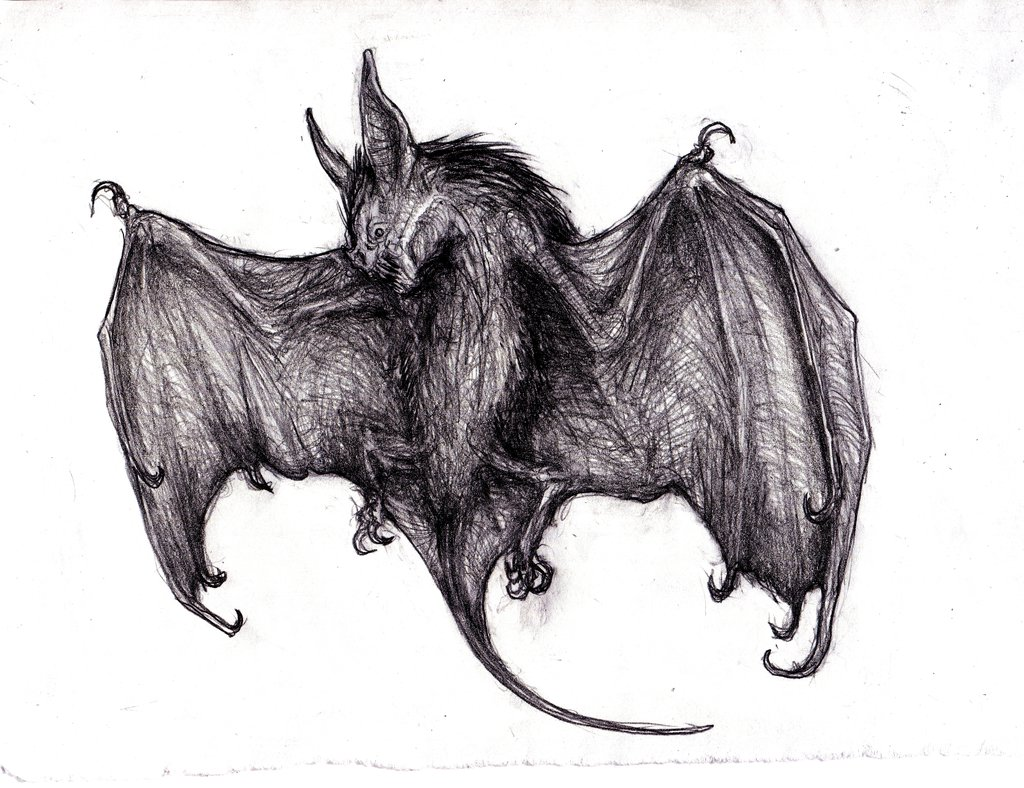 Contesta estas preguntas en español. (Answer these questions in Spanish.)Escribe todas las palabras que no sabes en inglés en la hoja. (Write all the words you don’t know in English on the sheet.)¿Cómo se despertó Juan? ¿Qué animal aparece esta vez? ¿Dónde aprendió a hablar el pingüino?¿Por qué huele feo?¿Cómo llegó allí el pingüino?¿Qué dijo Juan el día anterior?¿Cuáles son las cinco cosas bonitas que menciona el pingüino?¿Qué cree Juan que va a hacer el murciélago?¿Qué le pasa a Juan al final?Español 3  -  Trabajo de estante del vocabulario 1.1  -   Adónde fuiste y qué hiciste  -  #30(Spanish 3  -  Shelfwork For Vocabulary 1.1  -  Where Did You Go And What Did You Do   -  #30)Lee el siguiente artículo y contesta las preguntas que siguen en español. (Read the following article and answer the questions after in Spanish.)Peligros de viajar de Mochileroby Un poco de surEuropa ya tiene una larga cultura al respecto… La gente no te mira como loco cuando les dices que te vas unos meses a dar vueltas por el mundo. En Latinoamérica en cambio hay demasiados tabúes y prejuicios por romper. Él que se va de mochilero es un vago, no tiene plata, no sabe qué hacer con su vida blablabla…Pero lo qué nos pareció más curioso fue que, a lo largo de nuestro viaje no paramos de escuchar: “No hagan eso, es peligroso”, “No vayan allá, es peligroso”, “No salgan a esa hora, es peligroso”, “No coman eso, es peligroso”… Señores, déjenme decirle una cosa: LA VIDA ES PELIGROSA. Aceptémoslo de una vez.Por eso hoy… me dispongo a dejarte una pequeña lista de los verdaderos peligros de viajar de mochilero.1  -  Que nunca quieras volverVaya… Con este peligro nos enfrentamos todos y cada uno de los mochileros del mundo… No querer volver, no tomar ese pasaje de vuelta, quedarte en las playas del Atlántico comiéndote un coco toda la vida. Algunos no volvemos nunca (que no signifique que nos quedemos...).Así que les cuento, el tema es como bien peligroso.2  -  Que recuperes tu fe en la humanidadYo siempre he dicho que mi fe en la humanidad la tengo perdida, Pero… puedo decir que a lo largo del viaje recupere mi fe en los humanos (que no en la humanidad). Gente con nada que te lo da todo, los que te encuentran en medio de la carretera lleno de polvo y te invitan a tomarte una ducha caliente y a comer. Los que te dejan dormir y te abren las puertas de su casa, los que te brindan sus coches y te dan la mejor de las compañías, los que te cuentan su vida y te abren las puertas de su corazón.3  -  Que aprendas lo que de otra manera nunca hubieses aprendidoJesper tenía sus dudas al empezar el viaje, él “necesitaba un motivo”, cómo si viajar no fuese motivo suficiente. Rebuscó y rebuscó y el problema era: Miedo.Yo, le di mil motivos: Viajar te ayuda a organizarte, a priorizar, a decidir con rapidez y ser acertado en tus decisiones. Te enseña una nueva lengua, nuevos paisajes, nueva gente y otras maneras de vivir. Conoces nuevas comidas, nuevos olores.Viajar es un aprendizaje exprés comprimido en fracciones de segundo.4  -  Que tus prioridades vitales cambienQue en vez de pensar en hacer mucho dinero, llegar a la cima de una empresa malgastando tu vida en una oficina te des cuenta de que las horas que pasas en un tren las disfrutas más, que ayudar a alguien es algo qué no tiene precio. Que no se trata de trabajar para otros en algo que no nos hace felices, se trata de encontrar aquello que nos hace feliz y hacerlo, da igual por cuánto y cómo.  Que tu tiempo es lo más valioso y qué ya no eres feliz simplemente viéndolo pasar. El tiempo no es oro… El oro no vale nada…¡El tiempo es vida!5  -  Que cambies, tanto, que por fin te reconozcas a ti mismo.¿Sabéis qué fue lo mejor de los días viajando de mochileros haciendo dedo por el sur del continente?Esa reducción a la expresión mínima de la vida donde las únicas y reales complicaciones y dudas diarias eran:– Dónde vamos a dormir– Qué vamos a comer– Dónde vamos a llegar hoyY ya está…. No te preguntas si has pagado la luz, o si le compraste ese regalo de cumpleaños a tu amiga, o si tienes reuniones pendientes. No tienes que preocuparte por el nuevo modelo de auto, por los muebles de ikea, por el color con el que pintar la puerta…. Todo se reduce a la expresión mínima y te das cuenta de que el valor de las cosas es el que quieras darle. De que tu vida cabe en una mochila.Cuando ya no estés viajando habrás cambiado, tanto, que por fin te reconocerás a ti mismo.Contesta estas preguntas en español. (Answer these questions in Spanish.)Escribe todas las palabras que no sabes en inglés; sí, todas. (Write all the words down that you don’t know in English; that’s right, all of them.)¿Cuál es la diferencia entre Europa y América Latina en cuanto a la percepción de los mochileros?¿Qué tipo de consejos escuchó el autor durante su viaje?¿Qué está diciendo el autor con el primer peligro cuando dice “Algunos no volvemos nunca (que no signifique que nos quedemos...)”?¿Cómo pudo recuperar su fe en los humanos?¿Qué puedes aprender viajando?¿Cuál es su opinión de los trabajos de oficina?¿Cuál es su opinión del tiempo?¿Cómo puedes reconocerte mejor después de viajar?Español 3  -  Trabajo de estante del vocabulario 1.1  -   Adónde fuiste y qué hiciste  -  Ensayo(Spanish 3  -  Shelfwork For Vocabulary 1.1  -  Where Did You Go And What Did You Do   -  Essay)Escribe un ensayo en español sobre viajar. (Write an essay in Spanish about traveling.)Escribe esto a doble espacio. (Write this double-spaced.)Escribe por lo menos 100 palabras. (Write at least 100 words.)Incluye por lo menos cinco frases transicionales. (Include at least 5 transitional phrases.)Incluye por lo menos todos estos detalles, pero puedes añadir más. (Include all these details, but you can also add more.)Describe one or more trips you’ve taken to anywhere in the universe.Elaborate on what you did there.Describe what all you saw.Describe the transportation you took.Describe where you stayed and for how long.Describe what you bought or didn’t buy and why.Describe what you brought with you.Describe the weather there.Describe any emergency you had and what happened.Describe how it was, including the best and worst parts of it.Español 3  -  Trabajo de estante del vocabulario 1.1  -   Adónde fuiste y qué hiciste  -  Ensayo(Spanish 3  -  Shelfwork For Vocabulary 1.1  -  Where Did You Go And What Did You Do   -  Essay)Escribe un ensayo en español sobre viajar. (Write an essay in Spanish about traveling.)Escribe esto a doble espacio. (Write this double-spaced.)Escribe por lo menos 100 palabras. (Write at least 100 words.)Incluye por lo menos cinco frases transicionales. (Include at least 5 transitional phrases.)Incluye por lo menos todos estos detalles, pero puedes añadir más. (Include all these details, but you can also add more.)Describe one or more trips you’ve taken to anywhere in the universe.Elaborate on what you did there.Describe what all you saw.Describe the transportation you took.Describe where you stayed and for how long.Describe what you bought or didn’t buy and why.Describe what you brought with you.Describe the weather there.Describe any emergency you had and what happened.Describe how it was, including the best and worst parts of it.Español 3  -  Trabajo de estante del vocabulario 1.1  -   Adónde fuiste y qué hiciste  -  Conversación(Spanish 3  -  Shelfwork For Vocabulary 1.1  -  Where Did You Go And What Did You Do   -  Conversation)Ten una conversación con don Andrés con estas preguntas; usa 5 muletillas por lo menos. (Have a conversation with don Andrés with these questions; use 5 filler words.)Español 3  -  Trabajo de estante del vocabulario 1.1  -   Adónde fuiste y qué hiciste  -  Conversación(Spanish 3  -  Shelfwork For Vocabulary 1.1  -  Where Did You Go And What Did You Do   -  Conversation)Ten una conversación con don Andrés con estas preguntas; usa 5 muletillas por lo menos. (Have a conversation with don Andrés with these questions; use 5 filler words.)Español 3  -  Trabajo de estante del vocabulario 1.1  -   Adónde fuiste y qué hiciste  -  Presentación(Spanish 3  -  Shelfwork For Vocabulary 1.1  -  Where Did You Go And What Did You Do   -  Presentation)Preparar una presentación de diálogo memorizado con 2 ó 3 personas en total. La presentación tiene que incluir: (Make a skit with memorized dialogue with 2 or 3 people total. The skit has to include:)Cada persona usa por lo menos 7 términos de vocabulario de la lección. (Each person has to use at least 7 vocabulary words from this lesson.)Cada persona tiene que decir por lo menos 50 palabras. (Each person has to say at least 50 words.)Tienes que escribirlo en la computadora y mandárselo a don Andrés. (You have to write it out on the computer and send it to don Andrés.)Tienes que corregir los errores y después imprimir una copia para cada estudiante en la clase. (You have to correct the errors and print a copy for each student in the class.)Tienes que presentarlo enfrente de la clase. (You have to present it in front of the class.)Puede tratarse de cualquier cosa apropiada mientras tenga que ver con el tema del vocabulario más o menos. (It can be about anything appropriate as long as it has to do with the vocabulary more or less.)Español 3  -  Trabajo de estante del vocabulario 1.1  -   Adónde fuiste y qué hiciste  -  Presentación(Spanish 3  -  Shelfwork For Vocabulary 1.1  -  Where Did You Go And What Did You Do   -  Presentation)Preparar una presentación de diálogo memorizado con 2 ó 3 personas en total. La presentación tiene que incluir: (Make a skit with memorized dialogue with 2 or 3 people total. The skit has to include:)Cada persona usa por lo menos 7 términos de vocabulario de la lección. (Each person has to use at least 7 vocabulary words from this lesson.)Cada persona tiene que decir por lo menos 50 palabras. (Each person has to say at least 50 words.)Tienes que escribirlo en la computadora y mandárselo a don Andrés. (You have to write it out on the computer and send it to don Andrés.)Tienes que corregir los errores y después imprimir una copia para cada estudiante en la clase. (You have to correct the errors and print a copy for each student in the class.)Tienes que presentarlo enfrente de la clase. (You have to present it in front of the class.)Puede tratarse de cualquier cosa apropiada mientras tenga que ver con el tema del vocabulario más o menos. (It can be about anything appropriate as long as it has to do with the vocabulary more or less.)Español 3Trabajo de estante del vocabulario 1.1TravelViajarto bicycleir en bicicletato campacamparto experienceexperimentarto drivemanejar / conducirto flyvolarto goirto relaxrelajarseto seeverto stay atquedarse ento take picturestomar fotosto teleportteletransportarseto travelviajarto visitvisitarto walkcaminarcustomsla aduanaairportel aeropuertotaxi el taxiboat el barcocanoela canoaairplane el aviónbus el autobústrain el trensubway el metroon foot a pietentla tienda de campañahotelel hotelhostelel hostalWhat To TakeQué llevarto packempacarto take / carryllevarto forgetolvidarseto neednecesitarsuitcasela maletachargerel cargadorticket el billetepassportel pasaporteIDdocumento de identidadsunscreenel protector solarmaceel gas pimientafoodla comidaclothesla ropatoiletrieslos artículos de aseo personalWeatherEl clima / tiempoIt rained. Llovió.It snowed. Nevó.There was a storm.Hubo una tormenta.There was a tornadoHubo un tornado.There was lightning.Hubo relámpagos.There was an earthquake. Hubo un terremoto.It was sunny.Hizo sol.It was hot.Hizo calor.It was cold. Hizo frío.It was humid. Estuvo húmedo.It was windy. Hizo viento.It was foggy. Hubo niebla.Buying ThingsComprar cosasto pay pagarto pay for pagar porto bargain regatearto cost costar (oue)market el mercadosouvenirel recuerdoon sale en ofertaa bargain una gangafree gratistour la excursiónwith cash en efectivowith a credit card con una tarjeta de créditoATM el cajero automáticocurrency la monedaNegative TravelLos viajes negativosdisaster el desastreto steal / rob robarto get sick enfermarseto vomit vomitarto be allergic tener alergiasto get lost perderse (eie)to lose perder (eie)to miss the bus etc. perder el autobústo forgetolvidarseto get arrestedser detenidoto go to jailir a la cárcelThings to seeCosas para vermountains las montañaswaterfall la cascada / la cataratavolcano el volcánisland la islariver el ríolake el lagosea el mar / la marwildlifela faunacountrysideel camporuins las ruinasbonfire la hoguera(rain) forest el bosque (lluvioso)jungle la jungla / la selvacastle el castillomonument el monumentostatue la estatuabeach la playamuseum el museotown square la plaza mayordowntown el centroThe experienceLa experienciaIt was great.Fue increíble.I had fun.Me divertí.I had a good time.Lo pasé bien.It was fun.Fue divertido.It was terrible.Fue terrible.It was horrible.Fue horrible.It was awesome.Fue genial.It was boring.Fue aburrido.It was scary.Fue espantoso.Ordinal numbersLos números ordinalesfirstprimerosecond segundothirdtercerofourthcuartofifthquintosixthsextoseventhséptimoeighthoctavoninth novenotenthdécimothen luegolater despuésfinally por finPreguntasRespuestas¿Adónde fuiste de vacaciones?Fui a Canadá.¿Qué hiciste allí? (cuatro cosas)Acampé y tomé fotos.¿Qué viste primero, segundo, tercero, y cuarto?Primero vi las montañas; segundo vi las cascadas; tercero vi los volcanes; y cuarto vi las ruinas.¿Qué tipo de transporte tomaste?Tomé un autobús y fui en un barco.¿Dónde te quedaste?Me quedé en un hotel y una tienda de campaña.¿Por cuánto tiempo te quedaste?Me quedé por siete años.¿Qué llevaste? (cuatro cosas)Llevé ropa y comida y un cargador de celular. Pero me olvidé el celular.¿Qué compraste y por qué?Compré recuerdos y artículos de aseo personal.¿Qué tiempo hizo?Nevó y llovió y hubo relámpagos.¿Tuviste una emergencia? ¿Qué hiciste?Me perdí y me enfermé y fui detenido y fui a la cárcel.¿Te divertiste o no y por qué?Me divertí porque me relajé.¿Lo pasaste bien o no y por qué?No lo pasé bien porque perdí mi tarjeta de crédito.¿Cuál fue la mejor parte y por qué?La mejor parte fue la fauna porque fue genial.¿Cuál fue la peor parte y por qué?La peor parte fue el castillo porque fue horrible.¿Cómo fue?Fue genial porque vi ruinas.las montañasel volcánla islala canoael lagola playala hoguerateletranportarseel ríoel monumentoel barcoel aviónir a la cárcelvomitarel autobúsel taxilas montañasel volcánla islala canoael lagola playala hoguerateletranportarseel ríoel monumentoel barcoel aviónir a la cárcelvomitarel autobúsel taxilas montañasel volcánla islala canoael lagola playala hoguerateletranportarseel ríoel monumentoel barcoel aviónir a la cárcelvomitarel autobúsel taxito get arrestedser detenidoto go to jailir a la cárcelmountains las montañaswaterfall la cascada / la cataratavolcano el volcánisland la islariver el ríolake el lagosea el mar / la marwildlifela faunacountrysideel camporuins las ruinasbonfire la hoguera(rain) forest el bosque (lluvioso)jungle la jungla / la selvacastle el castillomonument el monumentostatue la estatuabeach la playamuseum el museotown square la plaza mayordowntown el centroIt was great.Fue increíble.I had fun.Me divertí.I had a good time.Lo pasé bien.It was fun.Fue divertido.It was terrible.Fue terrible.It was horrible.Fue horrible.It was awesome.Fue genial.It was boring.Fue aburrido.to relaxrelajarseto seeverto stay atquedarse ento take picturestomar fotosto teleportteletransportarseto travelviajarto visitvisitarto walkcaminarairportel aeropuertoboat el barcocanoela canoaairplane el aviónbus el autobústrain el trenon foot a pietentla tienda de campañato take / carryllevarsuitcasela maletachargerel cargadorticket el billetepassportel pasaporteIt rained. Llovió.It snowed. Nevó.It was sunny.Hizo sol.It was hot.Hizo calor.It was cold. Hizo frío.to pay pagarmarket el mercadosouvenirel recuerdoon sale en ofertaa bargain una gangafree gratiscurrency la monedaacamparvolarirrelajarseverquedarse viajarvisitarempacarolvidarsepagarperderse acamparvolarirrelajarseverquedarse viajarvisitarempacarolvidarsepagarperderse acamparvolarirrelajarseverquedarse viajarvisitarempacarolvidarsepagarperderse acamparvolarirrelajarseverquedarse viajarvisitarempacarolvidarsepagarperderse ¿Adónde fuiste de vacaciones?tú:¿Qué hiciste allí? (cuatro cosas)tú:¿Qué viste primero, segundo, tercero, y cuarto?tú:¿Qué tipo de transporte tomaste?tú:¿Dónde te quedaste?tú:¿Por cuánto tiempo te quedaste?tú:¿Qué llevaste? (cuatro cosas)tú:¿Qué compraste y por qué?tú:¿Qué tiempo hizo?tú:¿Tuviste una emergencia? ¿Qué hiciste?tú:¿Te divertiste o no y por qué?tú:¿Lo pasaste bien o no y por qué?tú:¿Cuál fue la mejor parte y por qué?tú:¿Cuál fue la peor parte y por qué?tú:¿Cómo fue?tú:tú:Fui a Canadá.tú:Acampé y tomé fotos.tú:Primero vi las montañas; segundo vi las cascadas; tercero vi los volcanes; y cuarto vi las ruinas.tú:Tomé un autobús y fui en un barco.tú:Me quedé en un hotel y una tienda de campaña.tú:Me quedé por siete años.tú:Llevé ropa y comida y un cargador de celular. Pero me olvidé el celular.tú:Compré recuerdos y artículos de aseo personal.tú:Nevó y llovió y hubo relámpagos.tú:Me perdí y me enfermé y fui detenido y fui a la cárcel.tú:Me divertí porque me relajé.tú:No lo pasé bien porque perdí mi tarjeta de crédito. tú:La mejor parte fue la fauna porque fue genial.tú:La peor parte fue el castillo porque fue horrible.tú:Fue genial porque vi ruinas.¿Adónde fuiste de vacaciones en el pasado?¿Qué hiciste allí? (cuatro cosas)¿Qué viste primero, segundo, tercero, y cuarto?¿Qué tipo de transporte tomaste?¿Dónde te quedaste?¿Por cuánto tiempo te quedaste?¿Qué llevaste? (cuatro cosas)¿Qué compraste y por qué?¿Qué tiempo hizo?¿Tuviste una emergencia? ¿Qué hiciste?¿Te divertiste o no y por qué?¿Lo pasaste bien o no y por qué?¿Cuál fue la mejor parte y por qué?¿Cuál fue la peor parte y por qué?¿Cómo fue y por qué?¿Adónde fuiste de vacaciones en el pasado?¿Qué hiciste allí? (cuatro cosas)¿Qué viste primero, segundo, tercero, y cuarto?¿Qué tipo de transporte tomaste?¿Dónde te quedaste?¿Por cuánto tiempo te quedaste?¿Qué llevaste? (cuatro cosas)¿Qué compraste y por qué?¿Qué tiempo hizo?¿Tuviste una emergencia? ¿Qué hiciste?¿Te divertiste o no y por qué?¿Lo pasaste bien o no y por qué?¿Cuál fue la mejor parte y por qué?¿Cuál fue la peor parte y por qué?¿Cómo fue y por qué?¿Adónde fuiste de vacaciones en el pasado?¿Qué hiciste allí? (cuatro cosas)¿Qué viste primero, segundo, tercero, y cuarto?¿Qué tipo de transporte tomaste?¿Dónde te quedaste?¿Por cuánto tiempo te quedaste?¿Qué llevaste? (cuatro cosas)¿Qué compraste y por qué?¿Qué tiempo hizo?¿Tuviste una emergencia? ¿Qué hiciste?¿Te divertiste o no y por qué?¿Lo pasaste bien o no y por qué?¿Cuál fue la mejor parte y por qué?¿Cuál fue la peor parte y por qué?¿Cómo fue y por qué?¿Adónde fuiste de vacaciones en el pasado?¿Qué hiciste allí? (cuatro cosas)¿Qué viste primero, segundo, tercero, y cuarto?¿Qué tipo de transporte tomaste?¿Dónde te quedaste?¿Por cuánto tiempo te quedaste?¿Qué llevaste? (cuatro cosas)¿Qué compraste y por qué?¿Qué tiempo hizo?¿Tuviste una emergencia? ¿Qué hiciste?¿Te divertiste o no y por qué?¿Lo pasaste bien o no y por qué?¿Cuál fue la mejor parte y por qué?¿Cuál fue la peor parte y por qué?¿Cómo fue y por qué?¿Adónde fuiste de vacaciones en el pasado?¿Qué hiciste allí? (cuatro cosas)¿Qué viste primero, segundo, tercero, y cuarto?¿Qué tipo de transporte tomaste?¿Dónde te quedaste?¿Por cuánto tiempo te quedaste?¿Qué llevaste? (cuatro cosas)¿Qué compraste y por qué?¿Qué tiempo hizo?¿Tuviste una emergencia? ¿Qué hiciste?¿Te divertiste o no y por qué?¿Lo pasaste bien o no y por qué?¿Cuál fue la mejor parte y por qué?¿Cuál fue la peor parte y por qué?¿Cómo fue y por qué?¿Adónde fuiste de vacaciones en el pasado?¿Qué hiciste allí? (cuatro cosas)¿Qué viste primero, segundo, tercero, y cuarto?¿Qué tipo de transporte tomaste?¿Dónde te quedaste?¿Por cuánto tiempo te quedaste?¿Qué llevaste? (cuatro cosas)¿Qué compraste y por qué?¿Qué tiempo hizo?¿Tuviste una emergencia? ¿Qué hiciste?¿Te divertiste o no y por qué?¿Lo pasaste bien o no y por qué?¿Cuál fue la mejor parte y por qué?¿Cuál fue la peor parte y por qué?¿Cómo fue y por qué?